Faculty of Sciences and Humanities in Alghat held a workshop in cooperation with the National Business Pioneering Institute on “Define Your Project Idea”. The faculty students were introduced to defining successful ideas compatible with the local market for small projects and business pioneering as well as choosing the best investment opportunities that prepare students to spread the culture of freelance. This workshop comes within the framework of cooperative work between Faculty of Sciences and Humanities in Alghat with the National Institute of Business Pioneering in Alzulfi. In fact, the contract was signed between the two parties in order to prepare and encourage students to get involved in the labour market after graduation. The faculty Dean Dr. Khaled Abdullah Alshafi expressed his thanks and appreciation to the National Institute of Business Pioneering in Alzulfi, and also to the trainer Mr. Sultan Saleh Alateeq for these excellent initiatives to develop the students’ skills and abilities.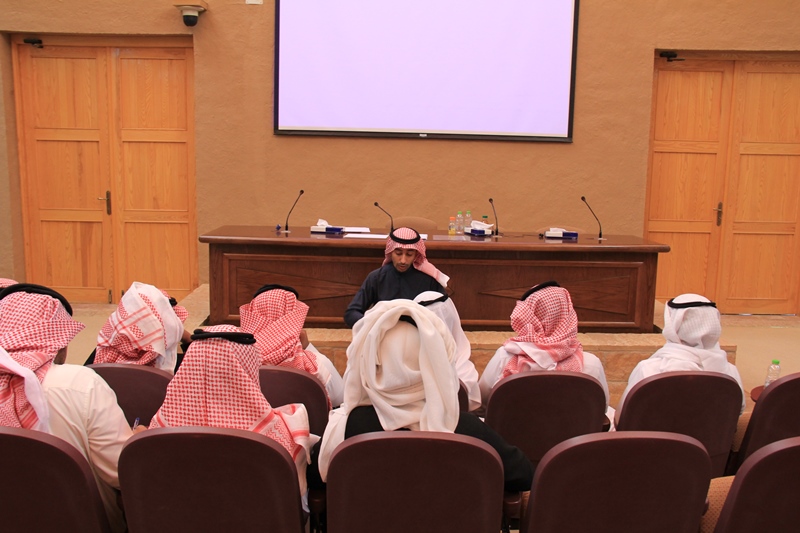 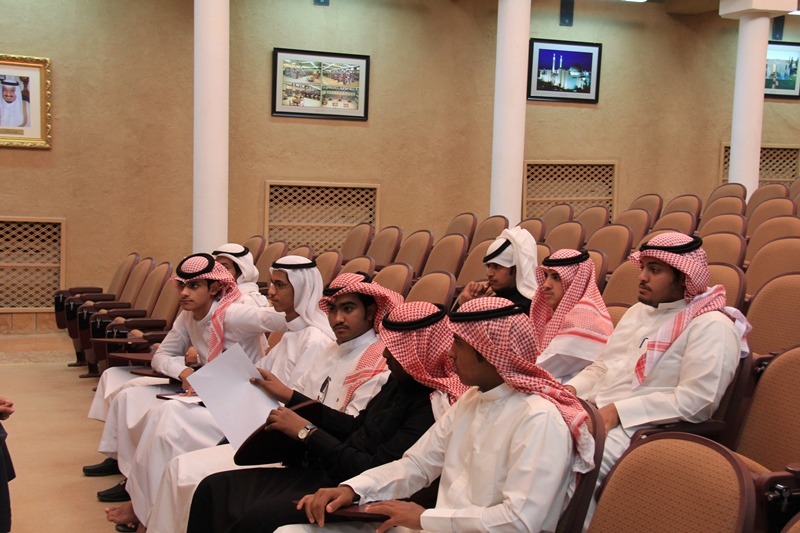 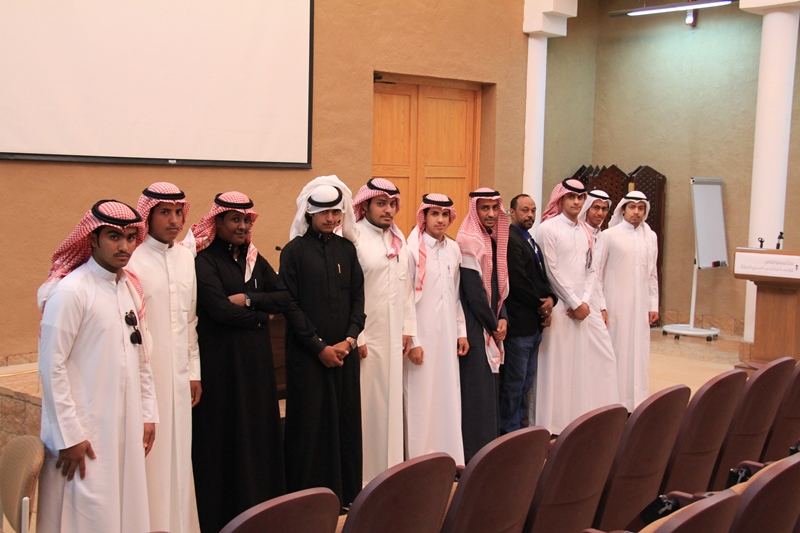 